Информационная газета 28 Отдела Надзорной Деятельности и профилактической работыПермского муниципального района № 16  от 28 апреля 2016 г.По оперативным данным по состоянию на 24 апреля 2016 года на территории Пермского муниципального района произошло 36 пожаров (в 2015 – 41) на которых погибло 8 человек (в 2015 – 5, рост 60 %) в 2016 году получены травмы различной степени тяжести 2 (в 2015 – 2).Особый противопожарный режим.На территории Пермского муниципального района с 18.00 часов 27 апреля до 06.00 часов 17 мая 2015 года введен особый противопожарный режим. Распоряжение администрации Пермского муниципального района от 27.04.2015 года № 68-р «Об установлении особого противопожарного режима». Данный режим запрещает разведение костров, сжигания сухой травы на территориях населенных пунктов.
Главный специалист 28 ОНПР по ПМР Казеев Д.А30 апреля день пожарной охраны.	Сегодня свой профессиональный праздник отмечает одна из самых жизненно необходимых служб быстрого реагирования — пожарная охрана. Праздник был учрежден Указом Президента РФ Бориса Ельцина № 539 от 30 апреля 1999 года «Об установлении Дня пожарной охраны».
Одним из последних законов, расширивших полномочия федеральной противопожарной службы при организации тушения пожаров в населенных пунктах, стал принятый 25 октября 2006 года Федеральный закон № 172-ФЗ «О внесении изменений в отдельные законодательные акты Российской Федерации по вопросам пожарной безопасности». Естественно, что в борьбу с огнем, в борьбу за жизнь людей первыми вступают те, кто оказался ближе к очагу пожара — будь то федеральные, субъектовые или муниципальные подразделения пожарной охраны.
1 января 2009 года вступил в силу приказ министра МЧС России, в котором установлено окончательное формирование федеральной противопожарной службы на всей территории Российской Федерации.ст. инспектор 28  ОНПР по ПМР  Федотовских Е.С.Торфяные пожарыТорф - продукт неполного разложения растительной массы в условиях избыточной влажности и недостаточной аэрации. Торф обладает самой высокой из всех твердых топлив влагоемкостью.Торфяные пожары представляют собой возгорание торфяного болота, осушенного или естественного.Торф - продукт неполного разложения растительной массы в условиях избыточной влажности и недостаточной аэрации. Торф обладает самой высокой из всех твердых топлив влагоемкостью.Основными тепловыми характеристиками торфа являются его теплотворная способность, а также коэффициент теплопроводности. Основными горючими материалами у торфов являются углерод (52-56 % от общей массы) и водород (5-6 % от общей массы), кроме того, в составе торфа имеется от 30 до 40 % атомов кислорода, связанного в молекулах химических веществ, из которых состоит торф.Причинами возникновения торфяных пожаров являются неправильное обращение с огнем, разряд молнии или самовозгорание, которое может происходить при температуре выше 50 градусов по Цельсию. Летом поверхность почвы в средней полосе может нагреваться до 52-54 градусов. Кроме того, достаточно часто почвенные торфяные пожары являются развитием низового лесного пожара. В слой торфа в этих случаях огонь заглубляется у стволов деревьев.Торфяные пожары характерны для второй половины лета, когда в результате длительной засухи верхний слой торфа просыхает до относительной влажности 25-100 %. При таком содержании влаги он может загораться и поддерживать горение в нижних, менее сухих слоях. Глубина прогорания торфяной залежи определяется уровнем залегания грунтовых вод.Горение обычно происходит в режиме "тления", то есть в беспламенной фазе как за счет кислорода, поступающего вместе с воздухом, так и за счет его выделения при термическом разложении сгораемого материала.Процесс горения в нижней части происходит значительно интенсивней, чем вверху. Это объясняется тем, что свежий холодный воздух, как более тяжелый, поступает в нижнюю часть зоны горения, где реагирует с горящим торфом. Углекислый и угарный газы, а также продукты пиролиза (термическое разложение органических соединений без доступа воздуха) торфа в нагретом виде омывают верхнюю часть зоны горения, препятствуя доступу к ней кислорода. Также распространению горения на верхние слои почвы препятствует повышенная влажность в задернелом корнеобитаемом слое почвы, хорошо удерживающем влагу от выпадения осадков и капиллярного подъема грунтовых вод.Заглубляясь в нижние слои торфа до минерального грунта или уровня грунтовых вод, горение может распространяться на десятки и сотни метров от входного отверстия, лишь местами выходя на поверхность. При заглублении очага горения происходит аккумуляция выделяющегося в слое торфа тепла и его распространение в направлении участков с повышенной влажностью, воспламеняющихся после испарения содержащейся в них влаги.Хотя скорость продвижения кромки торфяного пожара составляет не более нескольких метров в сутки, они отличаются устойчивостью горения, которое при заглублении на 1,0 1,5 м не могут ликвидировать даже большие дожди.При выпадении осадков битумированные частицы торфа не намокают, влага уходит между них в грунтовые воды, и торфяная залежь может гореть годами до полного выгорания месторождения.Различают одноочаговые и многоочаговые торфяные пожары. Если пожар возник от загорания напочвенного покрова, то возможно заглубление огня в органический слой почвы сразу в нескольких местах. Когда пожар возник от костра, то это, как правило, одноочаговый пожар.Очаг только что возникшего почвенно-торфяного пожара может быть быстро потушен проливкой водой участка горящего торфа, отделением его от краев образующейся воронки и складыванием на выгоревшей площади. Так как в верхних слоях торфа много корней деревьев и кустарников, эту работу следует выполнять топорами или очень острыми лопатками. Если имеется возможность, то края воронки следует обрабатывать водой со смачивателем или химикатами из ранцевых опрыскивателей.В случаях многоочаговых торфяных пожаров, обычно возникающих на торфянистых почвах в результате низового пожара, тушение возможно лишь путем локализации всей площади, на которой находятся очаги. Такую локализацию производят с помощью канавокопателей или взрывов с подачей затем в проложенную канаву воды из местных водоисточников.При проведении земляных работ широко используется специальная техника: канавокопатели, экскаваторы, бульдозеры, грейдеры, другие машины, пригодные для этой работы.Окапывание начинается со стороны объектов и населенных пунктов, которые могут загореться от горящего торфа. Сам пожар тушат путем перекапывания горящего торфа и заливки его очень большим количеством воды.Торфяные пожары наносят огромный вред лесу, они уничтожают органику почвы, в огне сгорают корни деревьев, лес падает и полностью погибает.Несмотря на отсутствие пламенного горения, торфяные пожары опасны для жизни человека. Коварство их заключается в том, что поверхностный слой почвы часто остается несгоревшим, а под ним располагается горящая пещера, куда в случае неосторожного захода может провалиться человек.Над горящими торфяниками возможно образование "столбчатых завихрений" горячей золы и горящей торфяной пыли, которые при сильном ветре могут переноситься на большие расстояния и вызывать новые загорания или ожоги у людей и животных.В  результате  горения торфа образуются продукты полного и неполного окисления, пиролиза торфа - метан, водород, сажа, дым.Ухудшение экологической обстановки наиболее опасно для детей и людей, страдающих дыхательными заболеваниями. Тяжело переносят отравления окисью углерода курящие люди, страдающие бронхитом и астмой, сердечными заболеваниями, нарушением кровообращения, неврастенией, анемией, диабетом, заболеваниями почек.
инспектор   ОНПР по ПМР  Казаринов П.В.Требования ПБ к садовым кооперативам.Пожарная безопасность садоводств закладывается изначально при организации планирования самого садоводства. Здесь надо учитывать: расстояние до ближайшей пожарной части, разбитие всей территории на противопожарные зоны, дороги и проезды к водоисточникам.Пожарная безопасность садоводческого (дачного) объединения закладывается при разработке генерального плана или схемы участков, вошедших в объединение. При этом предусматривают площади и строения общего пользования, к которым относятся: сторожка с правлением объединения, магазин смешанной торговли, здания и сооружения для хранения средств пожаротушения, площадки для мусоросборников, площадка для стоянки автомобилей при въезде на территорию садоводческого объединения. Причём, помещения для хранения переносной мотопомпы и противопожарного инвентаря должно иметь площадь не менее 10м2, а стены выполнены из несгораемых материалов.По числу участков в объединении садоводства подразделяются на малые, средние и крупные. Минимально необходимый состав зданий, сооружений, площадок общего пользованияДля въезда на территорию садоводство крупногабаритной пожарной техники необходимо предусматривать ворота шириной не менее 4,5 метра с калиткой шириной не менее 1 метр. При числе более 50 участков в садоводстве таких ворот должно быть не менее двух.Жёстские требования строительных норм предъявляются к транспортной развязке внутри садоводческого объединения. Ширина улиц должна быть не менее 15м, ширина проездов – 9м, минимальный радиус закругления края проезжей части – 6м. Ширина проезжей части улиц и проездов принимается для улиц — не менее 7м, для проездов — не менее 3,5м. Допускаются тупиковые проезды длинной не превышающей 150м. При этом тупик обеспечивается разворотной площадкой размером не менее 12 x 12м. Использование разворотной площадки для стоянки автомобилей не допускается.На проездах следует предусматривать разъездные площадки длиной не менее 15м и шириной не менее 7м, включая ширину проезжей части. Расстояние между разъездными площадками, а также между разъездными площадками и перекрестками должно быть не более 200м.На территории садоводческого (дачного) объединения должен обеспечиваться подъезд пожарной техники ко всем садовым участкам, объединенным в группы, и объектам общего пользования. Ширина проезжей части улиц должна быть не менее 7 метров, проездов – не менее 3,5 метра.К рекам и водоемам должна быть предусмотрена возможность подъезда для забора воды пожарной техникой. Конструкция дорожной одежды проездов для пожарной техники должна быть рассчитана на нагрузку от пожарных автомобилей.Согласитесь, будет весьма удобно при въезде на территорию садоводства вывесить план садоводства с указанием названий улиц и проездов, нумерация участков, пожарных водоёмов, общественных площадок и зданий, а на перекрестках улиц и проездов обозначать их названия. Такие планы способствуют оперативности в движении спецслужб и ваши гости не заблудятся.Размещение зданий и сооружений на территории садоводства необходимо с соблюдением противопожарных расстояний и разрывов между ними. Здания и сооружения общего пользования должны отстоять от границ садовых (дачных) участков не менее чем на 4м.На садовом (дачном) участке могут возводиться жилой дом, хозяйственные постройки и сооружения, в том числе — постройки для содержания мелкого скота и птицы, теплицы и другие сооружения с утепленным грунтом, хозпостройка для хранения инвентаря, летняя кухня, баня, душ, гараж для автомобиля. Противопожарные расстояния между строениями и сооружениями в пределах одного садового участка не нормируются.Инспектор 28  ОНПР по ПМР  Батуев М.А.28 Отдел надзорной деятельности по Пермскому муниципальному районутелефон: 294-67-61;  e-mail: ond.28@yandex.ru.тираж: 300 экз.ОбъектыУдельные размеры земельных участков, м2 на 1 садовый участок, на территории садоводческих (дачных) объединений с числом участковУдельные размеры земельных участков, м2 на 1 садовый участок, на территории садоводческих (дачных) объединений с числом участковУдельные размеры земельных участков, м2 на 1 садовый участок, на территории садоводческих (дачных) объединений с числом участковОбъекты15—100 (малые)101—300 средние301 и более (крупные)Сторожка с правлением объединения1-0,70,7-0,50,4-0,4Магазин смешанной торговли2-0,50,5-0,20,2 и менееЗдания и сооружения для хранения средств пожаротушения0,50,40,35Площадки для мусоросборников0,10,10,1Площадка для стоянки автомобилей при въезде на территорию садоводческого объединения0,90,9-0,40,4 и менее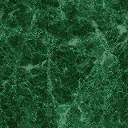 